所托瑞安2021春招直播间地址: https://meeting.tencent.com/s/0RCXsNQvk7GR会议ID: 539 231 684公司简介所托瑞安(中国)专注于商用车安全驾驶硬件和数据服务产品的服务、应用和推广, 致力于成为中国智能驾驶安全的普及者和安全驾驶大数据服务提供商.为了建立一个“没有碰撞的驾驶世界”, 我们需要你的加入.招聘职位招聘流程投递简历→简历筛选→面试评估→发放Offer相关福利租房补贴对于新引进、在杭州无房且未享受住房优惠的政策的应届全日制本科(含)以上大学生的毕业生发放最多6年、每户每年1万元的租房补贴.生活补贴联系方式简历投递邮箱:campus@soterea.cn联系人及联系方式: 王艳梅 18721944198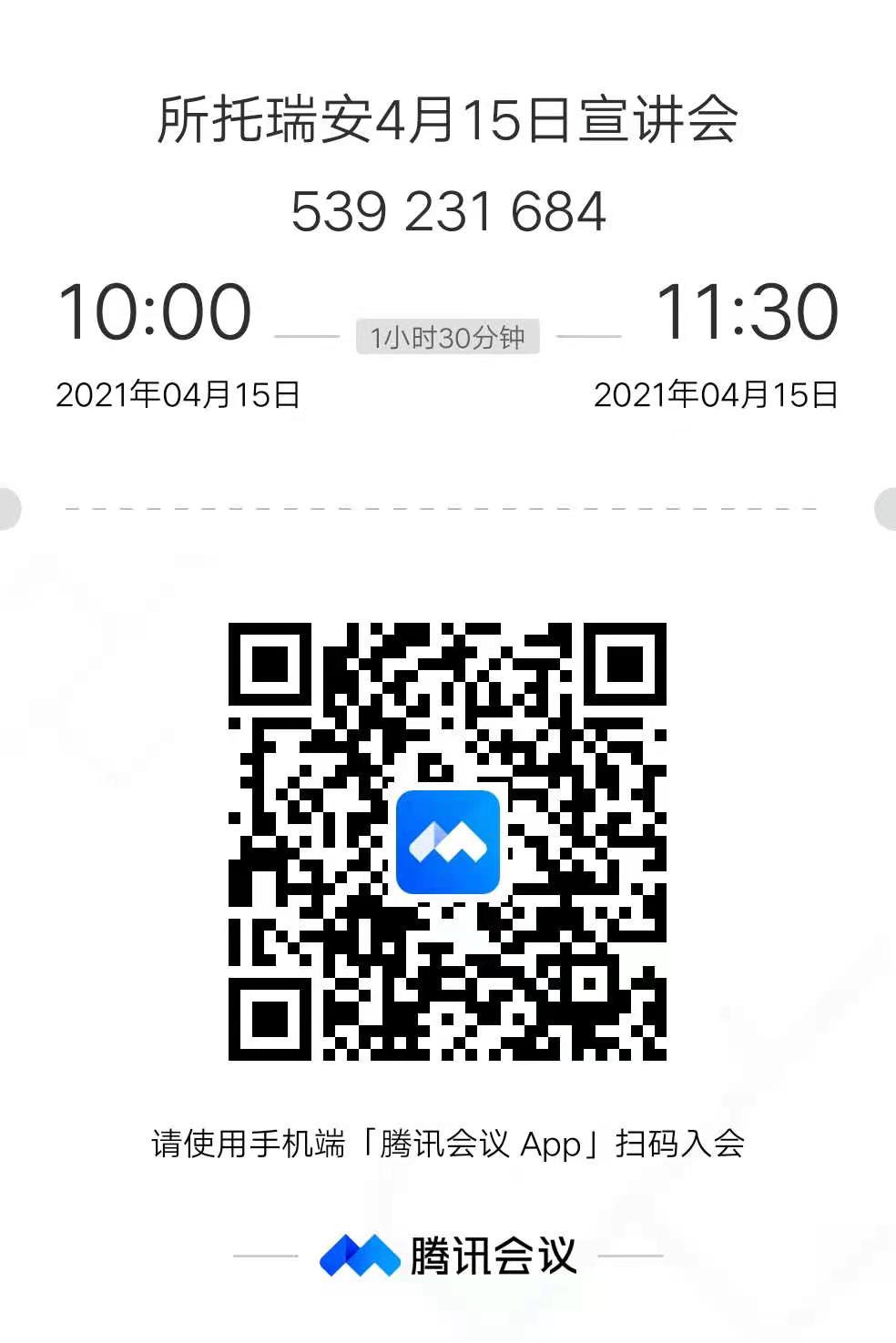 职位学历地点项目管理部实习生本科天津嵌入式软件测试实习生本科天津道路测试实习生本科天津系统技术实习生本科天津算法工程师硕士杭州标定工程师硕士杭州硬件工程师本科杭州机械工程师本科杭州大数据开发实习生(上海)硕士上海数据分析实习生(浙江)硕士杭州销售管理中心实习生本科天津分析师助理本科杭州HR助理本科杭州/上海物流专员本科杭州服务经理助理本科杭州技术支持实习生本科杭州服务调度实习生本科杭州计划实习生本科杭州应届生(含毕业5年内的回国留学人才、外国人才)博士17万元生活补贴应届生(含毕业5年内的回国留学人才、外国人才)硕士11万元生活补贴应届生(含毕业5年内的回国留学人才、外国人才)本科4万元生活补贴往届生博士5万元生活补贴往届生硕士3万元生活补贴往届生毕业7年内的本科1万元生活补贴